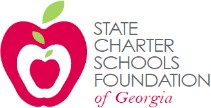 State Charter Schools FoundationBoard of Directors CALLED MEETING AGENDAApril 15, 2020, 2:00 p.m.Via Conference Call888-808-6929, code: 5206746#State Charter Schools Foundation of Georgia508 Twin Towers West, 205 Jesse Hill Jr. Drive, Atlanta, Georgia 30334Welcome, Chris SearsCall to orderSCSF COVID-19 Relief Fund, Chris SearsSummary of grant applications received by schoolsVote to approve grant award recommendationsAdjournment